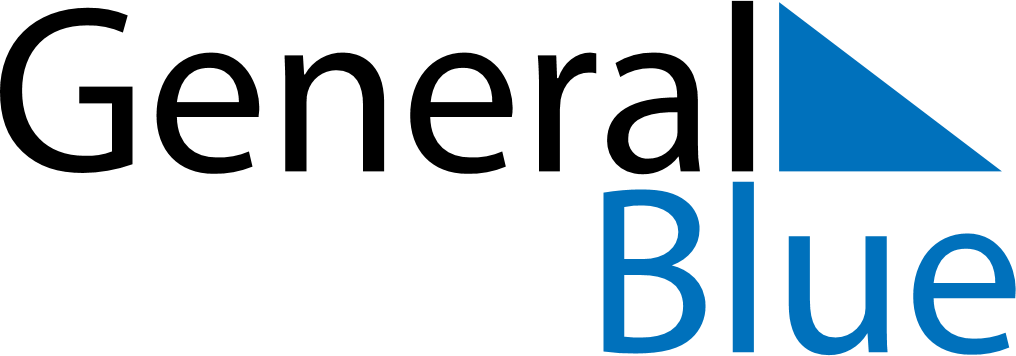 Weekly CalendarDecember 7, 2025 - December 13, 2025Weekly CalendarDecember 7, 2025 - December 13, 2025SundayDec 07SundayDec 07MondayDec 08TuesdayDec 09TuesdayDec 09WednesdayDec 10ThursdayDec 11ThursdayDec 11FridayDec 12SaturdayDec 13SaturdayDec 13My Notes